Ҡарар                                                                                         постановление«29» март  2019 йыл                                           №62                         «29» марта  2019 годаҒәлиәхмәт  ауылы                                                                                  село ГалиахметовоО создании территориальной рабочей группы при Администрации сельского поселения Акъюловский  сельсовет муниципального района Хайбуллинский район Республики Башкортостан по сопровождению семейВ целях повышения эффективности межведомственного взаимодействия по профилактике семейного неблагополучия, создания условий для своевременного выявления семей, нуждающихся в поддержке, руководствуясь ч.6 ст.43 Федерального закона от 06 октября 2003 года № 131-ФЗ «Об общих принципах организации местного самоуправления в Российской Федерации», постановлением Администрации муниципального района Хайбуллинский район от 18 апреля 2018 года № 468 «О Координационном совете при Администрации муниципального района Хайбуллинский район», п.2 Выписки из протокола заседания Координационного совета при Администрации муниципального района Хайбуллинский район Республики Башкортостан по государственной семейной политике от 20 февраля 2019 года № 1, Уставом сельского поселения Акъюловский  сельсовет муниципального района Хайбуллинский район Республики Башкортостан, Администрация сельского поселения Акъюловский сельсовет муниципального района Хайбуллинский район Республики Башкортостан  п о с т а н о в л я е т:1. Создать  территориальную рабочую группу по сопровождению семей при Администрации сельского поселения Акъюловский сельсовет муниципального района Хайбуллинский район  Республики Башкортостан  в составе согласно приложению №1. 2. Утвердить прилагаемое  Положение о территориальной рабочей группе при сельском  поселении Акъюловский сельсовет муниципального района Хайбуллинский район Республики Башкортостан по сопровождению семей (Приложение №2)           3. Контроль над исполнением настоящего постановления возложить  на управляющего делами сельского поселения Игебаеву И.А.Приложение №1к постановлению Администрациисельского поселения Акъюловский сельсовет муниципального района Хайбуллинский район Республики Башкортостанот «29» марта 2019 г. №62Составтерриториальной рабочей группы при Администрации сельского поселения Акъюловский  сельсовет муниципального района Хайбуллинский район Республики Башкортостан по сопровождению семейГлава СП Акъюловский сельсоветмуниципального районаХайбуллинский районРеспублики Башкортостан				Ильбаков Б.И.Ильбаков Буранбай Исламович- глава сельского поселения, председатель территориальной рабочей группыИгебаев Ильнар Айдарович- управляющий делами сельского поселенияБилалов Галимьян Зайнитдиновичспециалист сельского поселенияКазакбаев Ильгам Рафаэловичдиректор МКОУ ООШ с. ГалиахметовоЕлкибаева Милявша Фатиховнафельдшер Галиахметовского ФАПАбдуллин Хисам Усмановичпредседатель Совета ветеранов сельского поселенияШангареева Розалия Юлаевназаведующий Галиахметовским СДКИшемгулова Ляйсан Рахимьяновназаведующий филиалом МКОУ ООШ с. Галиахметово в   д.Акъюлово;Абдуллин Раиль Фатхулловичзаведующий сельским клубом д. УразбаевоИшкуватова Нурзиля Усмановна заведующий сельским клубом д. АкназаровоБайгужина Маруват  Асхатовназаведующий сельским клубом д. Акъюлово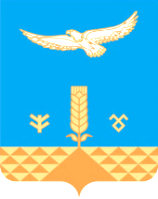 